ВОЛОГОДСКАЯ ОБЛАСТЬЗАКОНОБ ОПРЕДЕЛЕНИИ ТЕРРИТОРИЙ ВОЛОГОДСКОЙ ОБЛАСТИ,НА КОТОРЫХ ДОГОВОР АРЕНДЫ ЗЕМЕЛЬНОГО УЧАСТКА ЗАКЛЮЧАЕТСЯБЕЗ ПРОВЕДЕНИЯ ТОРГОВ В СЛУЧАЕ ПРЕДОСТАВЛЕНИЯ ЗЕМЕЛЬНОГОУЧАСТКА РЕЛИГИОЗНЫМ ОРГАНИЗАЦИЯМ И КАЗАЧЬИМ ОБЩЕСТВАМДЛЯ ОСУЩЕСТВЛЕНИЯ СЕЛЬСКОХОЗЯЙСТВЕННОГО ПРОИЗВОДСТВА,СОХРАНЕНИЯ И РАЗВИТИЯ ТРАДИЦИОННОГО ОБРАЗА ЖИЗНИИ ХОЗЯЙСТВОВАНИЯ КАЗАЧЬИХ ОБЩЕСТВПринятПостановлениемЗаконодательного СобранияВологодской областиот 28 января 2015 г. N 3Настоящий закон области разработан в соответствии с подпунктом 17 пункта 2 статьи 39(6) Земельного кодекса Российской Федерации.Статья 1Определить территории Вологодской области, на которых договор аренды земельного участка заключается без проведения торгов в случае предоставления земельного участка религиозным организациям, казачьим обществам, внесенным в государственный реестр казачьих обществ в Российской Федерации, для осуществления сельскохозяйственного производства, сохранения и развития традиционного образа жизни и хозяйствования казачьих обществ как территории муниципальных районов и муниципальных округов области согласно приложению к настоящему закону области.(в ред. закона Вологодской области от 12.10.2022 N 5218-ОЗ)Статья 2Настоящий закон области вступает в силу с 1 марта 2015 года.Губернатор областиО.А.КУВШИННИКОВг. Вологда12 февраля 2015 годаN 3576-ОЗПриложениек закону области"Об определении территорий Вологодской области,на которых договор аренды земельного участказаключается без проведения торгов в случаепредоставления земельного участка религиозныморганизациям и казачьим обществам для осуществлениясельскохозяйственного производства, сохраненияи развития традиционного образа жизнии хозяйствования казачьих обществ"ПЕРЕЧЕНЬТЕРРИТОРИЙ МУНИЦИПАЛЬНЫХ РАЙОНОВ,МУНИЦИПАЛЬНЫХ ОКРУГОВ ОБЛАСТИ1. Бабаевский муниципальный округ2. Бабушкинский муниципальный округ3. Белозерский муниципальный округ4. Вашкинский муниципальный округ(в ред. закона Вологодской области от 10.10.2023 N 5420-ОЗ)5. Великоустюгский муниципальный округ6. Верховажский муниципальный округ7. Вожегодский муниципальный округ8. Вологодский муниципальный округ9. Вытегорский муниципальный район10. Грязовецкий муниципальный округ11. Кадуйский муниципальный округ12. Кирилловский муниципальный округ(в ред. закона Вологодской области от 10.10.2023 N 5420-ОЗ)13. Кичменгско-Городецкий муниципальный округ14. Междуреченский муниципальный округ15. Никольский муниципальный округ(в ред. закона Вологодской области от 10.10.2023 N 5420-ОЗ)16. Нюксенский муниципальный округ17. Сокольский муниципальный округ18. Сямженский муниципальный округ19. Тарногский муниципальный округ20. Тотемский муниципальный округ21. Усть-Кубинский муниципальный округ22. Устюженский муниципальный округ23. Харовский муниципальный округ24. Чагодощенский муниципальный округ25. Череповецкий муниципальный район26. Шекснинский муниципальный район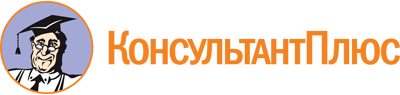 Закон Вологодской области от 12.02.2015 N 3576-ОЗ
(ред. от 10.10.2023)
"Об определении территорий Вологодской области, на которых договор аренды земельного участка заключается без проведения торгов в случае предоставления земельного участка религиозным организациям и казачьим обществам для осуществления сельскохозяйственного производства, сохранения и развития традиционного образа жизни и хозяйствования казачьих обществ"
(принят Постановлением ЗС Вологодской области от 28.01.2015 N 3)
(вместе с "Перечнем территорий муниципальных районов, муниципальных округов области")Документ предоставлен КонсультантПлюс

www.consultant.ru

Дата сохранения: 27.11.2023
 12 февраля 2015 годаN 3576-ОЗСписок изменяющих документов(в ред. законов Вологодской областиот 12.10.2022 N 5218-ОЗ, от 10.10.2023 N 5420-ОЗ)Список изменяющих документов(в ред. законов Вологодской областиот 12.10.2022 N 5218-ОЗ, от 10.10.2023 N 5420-ОЗ)